1. Общие положенияНастоящее положение разработано дляМуниципального бюджетного дошкольного образовательного учреждения –детского сада № 313 (далее - Учреждение) в соответствии с Федеральным законом от 29.12.2012 № 273-ФЗ «Об образовании в Российской Федерации» и регламентирует деятельность педагогов.Наставничество - разновидность индивидуальной работы с молодыми педагогами, не имеющими трудового стажа педагогической деятельности в образовательном учреждении или с педагогами, имеющими трудовой стаж не более 3 лет, а также педагогами, нуждающимися в дополнительной подготовке для проведения непосредственно образовательной деятельности в определенной группе.Наставничество предусматривает систематическую  индивидуальную работу опытного педагога по развитию у молодого педагога необходимых навыков и умений ведения педагогической деятельности, а также имеющихся знаний в области дошкольного образования и методики преподавания.Цели и задачи наставничестваЦель  наставничества в дошкольном образовательном учреждении - оказание помощи молодым педагогам в их профессиональном становлении, а также формирование в Учреждении кадрового ядра.Задачи  наставничества:привить молодому педагогу интерес к педагогической деятельности и закрепить его в образовательном учреждении;ускорить процесс профессионального становления молодого педагога,  развить его способности самостоятельно и качественно выполнять возложенные на него обязанности по занимаемой должности;способствовать успешной адаптации молодогопедагогак корпоративной культуре, правилам поведения в образовательном учреждении.Организационные основы наставничестваНаставничество организуется на основании приказа заведующего Учреждения.Руководство деятельностью наставников  в Учреждении осуществляет заместитель заведующего по ВМР.Заместитель заведующего по ВМР выбирает наставника из наиболее подготовленных педагогов по следующим критериям:высокий уровень профессиональной подготовки;развитые коммуникативные навыки и гибкость в общении;опыт воспитательной и методической работы;стабильные показатели в работе;богатый жизненный опыт;способность и готовность делиться профессиональным опытом;стаж педагогической деятельности не менее 5 (пяти) лет.Наставник должен обладать способностями к воспитательной работе и может иметь одновременно не более 2 (двух) подшефных педагогов.Кандидатуры наставников рассматриваются  на Педагогическом совете, утверждаются заведующимУчреждения.Назначение наставника производится при обоюдном согласии предполагаемого наставника и молодого педагога, за которым он будет закреплен по рекомендации Педагогического совета, приказом заведующего Учреждения с указанием срока наставничества. Наставник прикрепляется к молодому педагогу,  на срок не менее 1 (одного) года. Приказ о закреплении наставника издается не позднее 1 месяца с момента назначения молодого педагога на должность.Наставничество устанавливается для следующих категорий работниковУчреждения:педагогов, не имеющих трудового стажа педагогической деятельности в Учреждении;педагогов, имеющих стаж педагогической деятельности не более 3 (трех) лет;педагогов, нуждающихся в дополнительной подготовке для проведения непосредственно образовательной деятельности в определенной группе (по определенной тематике).Замена наставника производится приказом заведующего Учреждения в случаях:увольнения наставника;перевода на другую работу молодого педагога или наставника;привлечения наставника к дисциплинарной ответственности;психологической несовместимости наставника и молодого педагога.Показателями оценки эффективности работы наставника является:качественное выполнение молодым педагогом должностных обязанностей в период наставничества;активное участие молодого педагога в жизни Учреждения, выступления на методических мероприятиях Учреждения, на методических мероприятиях муниципального, регионального уровней.Участие молодого педагога в конкурсе профессионального мастерства различного уровня.За успешную работупедагог-наставник отмечается заведующим Учреждения по действующей системе поощрения и стимулирования, вплоть до представления к почетным званиям.По инициативе наставников может быть создан орган общественного самоуправления - Совет наставников.Обязанности педагога-наставникаЗнать требования законодательства в сфере образования, ведомственных нормативных актов, определяющих права и обязанности молодого педагога по занимаемой должности.Изучать:деловые и нравственные качества молодого педагога;отношение молодого педагога,к проведению образовательнойдеятельности, коллективу Учреждения, воспитанникам и их родителям;его увлечения, наклонности, круг досугового общения.Вводить в должность (знакомить с основными обязанностями, требованиями, предъявляемыми к педагогу, правилами внутреннего трудового распорядка, охраны и безопасности труда).Проводить необходимое обучение; контролировать и оценивать самостоятельное проведение молодым педагогом, НОД, режимных моментов и совместных мероприятий с детьми.Разрабатывать совместно с молодым педагогом план профессионального становления; давать конкретные задания с определенным сроком их выполнения; контролировать работу, оказывать необходимую помощь.Оказывать молодому педагогу,  индивидуальную помощь в овладении педагогической профессией, практическими приемами и способами качественного проведения НОД, выявлять и совместно устранять допущенные ошибки.Развивать положительные качества молодого педагога,  корректировать его поведение в детском саду, привлекать к участию в общественной жизни коллектива, содействовать развитию общекультурного и профессионального кругозора.Участвовать в обсуждении вопросов, связанных с педагогической и общественной деятельностью молодого педагога, вносить предложения о его поощрении или применении мер воспитательного и дисциплинарного воздействия. Вести дневник работы наставника и периодически докладывать старшему воспитателю о процессе адаптации молодого педагога, результатах его труда.Подводить итоги профессиональной адаптации молодого педагога,  составлять отчет по итогам наставничества с заключением о результатах прохождения адаптации, с предложениями по дальнейшей работе молодого педагога.Права педагога-наставникаС согласия заместителя заведующего по ВМР подключать для дополнительного обучения молодого педагога, других работников Учреждения.Требовать рабочие отчеты у молодого педагога, как в устной, так и в письменной форме.Обязанности молодого педагогаИзучать Федеральный закон № 273-ФЗ «Об образовании в Российской Федерации», нормативные документы, определяющие егослужебную деятельность, структуру, штаты, особенности деятельности Учреждения и функциональные обязанности по занимаемой должности.Выполнять план профессионального становления в установленные сроки.Постоянно работать над повышением профессионального мастерства, овладевать практическими навыками по занимаемой должности.Учиться у наставника передовым методам и формам работы, правильно строить свои взаимоотношения с ним.Совершенствовать свой общеобразовательный и культурный уровень.Раз в три месяца отчитываться о своей работе перед наставником и заместителем заведующего по ВМР.Права молодого педагогаВносить на рассмотрение администрации Учреждения предложения по совершенствованию работы, связанной с наставничеством.Защищать профессиональную честь и достоинство. Знакомиться с жалобами и другими документами, содержащими оценку его работы, давать по ним объяснения. Посещать внешние организации по вопросам, связанным с педагогической деятельностью.Повышать квалификацию удобным для себя способом.Защищать свои интересы самостоятельно и через представителя, в случае дисциплинарного или служебного расследования, связанного с нарушением норм профессиональной этики.Требовать конфиденциальности дисциплинарного расследования, за исключением случаев, предусмотренных законом.Руководство работой наставникаОрганизация работы наставников и контроль их деятельности возлагается на заместителязаведующего по ВМР  и заведующего Учреждения.Заместитель заведующего по ВМР Учреждения обязан:представить назначенного молодого педагога, педагогам Учреждения, объявить приказ о закреплении за ним наставника;создать необходимые условия для совместной работы молодого педагога,  с закрепленным за ним наставником;посещатьмероприятия,проводимые с детьми  наставником и молодым педагогом;организовать обучение наставников передовым формам и методам индивидуальной воспитательной работы, основам педагогики и психологии, оказывать им методическую и практическую помощь в составлении планов работы с молодыми педагогами;изучить, обобщить и распространить положительный опыт организации наставничества в образовательном учреждении;определить меры поощрения педагога-наставника.Непосредственную ответственность за работу наставника с молодыми педагогами, несетзаместитель заведующего по ВМР.Заместитель заведующего по ВМР обязан:рассмотреть индивидуальный план работы наставника;провести инструктаж наставника и молодого педагога;обеспечить возможность осуществления наставником своих обязанностей в соответствии с настоящим Положением;осуществлять систематический контроль работы педагога-наставника;заслушать и утвердить на заседании Педагогического совета отчеты молодого педагога, и наставника и представить их заведующему Учреждения.Документы, регламентирующие наставничествоК документам, регламентирующим деятельность наставника, относятся: настоящее Положение;приказ заведующего Учреждения об организации наставничества;перспективный план работы наставника;протоколы заседаний Педагогического совета, на которых рассматривались вопросы наставничества;методические рекомендации и обзоры по передовому опыту проведения работы по наставничеству;По окончании срока наставничества молодой педагог,  в течение 10 дней должен сдать заместителю заведующего по ВМР следующие документы:отчет молодого педагога о проделанной работе;план профессионального становления с оценкой наставника проделанной работы и отзывом с предложениями по дальнейшей работе молодого педагога.Заключительные положенияДополнения, изменения в настоящее Положение могут вноситься  педагогами учреждения, заведующим, заместителем заведующего по ВМР.Дополнения, изменения в Положение принимаются на заседании педагогического совета и утверждаются руководителем Учреждения.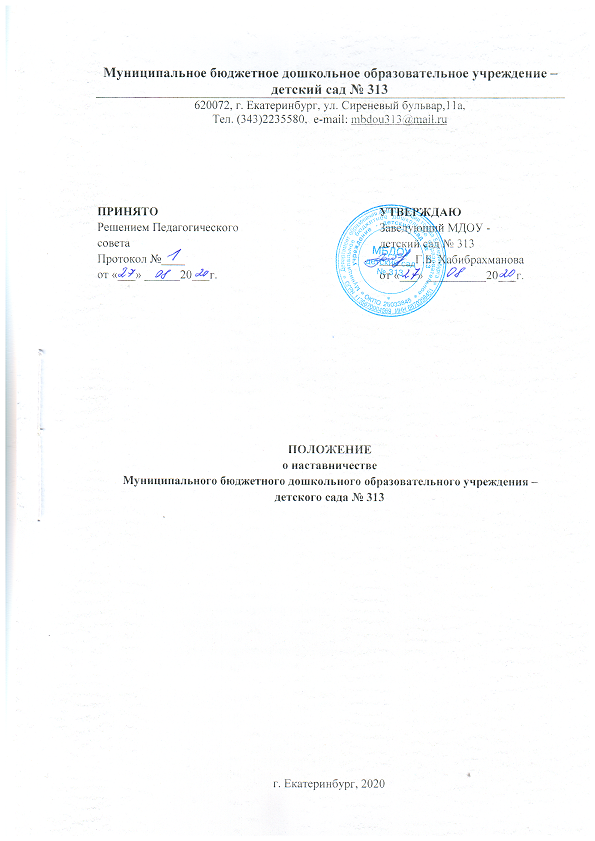 